Publicado en Madrid el 20/05/2019 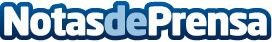 El Congreso de FENITEL, pone sobre la mesa el desarrollo de 5G, IoT, de la nueva TDT y el dividendo digitalFREMM y ARETELMUR acogieron en Murcia el congreso nacional de FENITEL. En el Congreso gracias a la colaboración del COIT, se celebró a nivel nacional el 50 aniversario del Día Mundial de las Telecomunicaciones y la Sociedad de la InformaciónDatos de contacto:Comunicación de FENITEL.917874277Nota de prensa publicada en: https://www.notasdeprensa.es/el-congreso-de-fenitel-pone-sobre-la-mesa-el Categorias: Nacional Imágen y sonido Telecomunicaciones Televisión y Radio Murcia Turismo E-Commerce Dispositivos móviles http://www.notasdeprensa.es